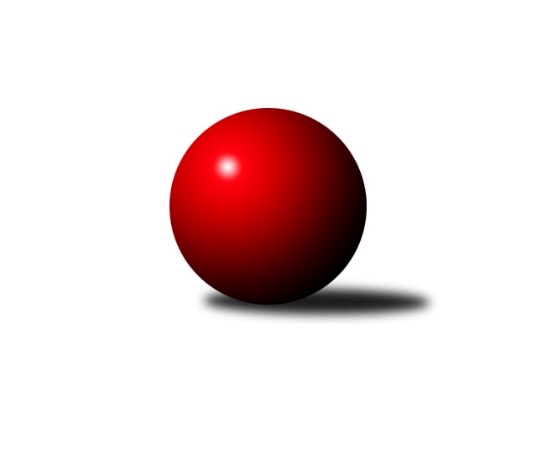 Č.3Ročník 2021/2022	23.10.2021Nejlepšího výkonu v tomto kole: 2447 dosáhlo družstvo: Kdyně CPřebor Domažlicka 2021/2022Výsledky 3. kolaSouhrnný přehled výsledků:Zahořany B	- Újezd C	6:2	2288:2278	6.0:6.0	20.10.Kdyně C	-  Díly B	6:2	2447:2368	6.0:6.0	22.10.Újezd B	-  Holýšov D	3:5	2282:2397	4.0:8.0	23.10.Tabulka družstev:	1.	Kdyně C	3	3	0	0	19.0 : 5.0 	21.0 : 15.0 	 2430	6	2.	Holýšov D	3	3	0	0	18.0 : 6.0 	23.5 : 12.5 	 2426	6	3.	Díly B	2	1	0	1	8.0 : 8.0 	12.0 : 12.0 	 2295	2	4.	Holýšov C	2	1	0	1	7.0 : 9.0 	13.5 : 10.5 	 2312	2	5.	Zahořany B	3	1	0	2	9.0 : 15.0 	15.0 : 21.0 	 2280	2	6.	Újezd C	2	0	0	2	3.0 : 13.0 	10.0 : 14.0 	 2290	0	7.	Újezd B	3	0	0	3	8.0 : 16.0 	13.0 : 23.0 	 2234	0Podrobné výsledky kola:	 Zahořany B	2288	6:2	2278	Újezd C	Alena Jungová	 	 159 	 171 		330 	 0:2 	 379 	 	202 	 177		Božena Vondrysková	Slavěna Götzová	 	 196 	 158 		354 	 1:1 	 346 	 	152 	 194		Zdeňka Vondrysková	Jiří Havlovic	 	 234 	 222 		456 	 2:0 	 390 	 	208 	 182		Jitka Hašková	Libor Benzl	 	 172 	 182 		354 	 0:2 	 424 	 	217 	 207		Blanka Kondrysová	Pavlína Vlčková	 	 179 	 203 		382 	 1:1 	 353 	 	180 	 173		Alena Konopová	Jitka Kutilová	 	 200 	 212 		412 	 2:0 	 386 	 	184 	 202		Klára Lukschovározhodčí: Jitka KutilováNejlepší výkon utkání: 456 - Jiří Havlovic	 Kdyně C	2447	6:2	2368	 Díly B	Božena Bartková	 	 194 	 221 		415 	 1:1 	 430 	 	230 	 200		Iveta Kouříková	Anna Löffelmannová	 	 213 	 199 		412 	 1:1 	 390 	 	187 	 203		Dana Tomanová	Jaroslava Löffelmannová	 	 205 	 183 		388 	 1:1 	 385 	 	172 	 213		Iveta Bernardová	Kristýna Krumlová	 	 192 	 205 		397 	 0:2 	 425 	 	203 	 222		Daniel Kočí	Marta Kořanová	 	 192 	 214 		406 	 1:1 	 399 	 	202 	 197		Martin Kuneš	Eva Kotalová	 	 210 	 219 		429 	 2:0 	 339 	 	167 	 172		Jaroslav Buršíkrozhodčí: Jaroslav LöffelmannNejlepší výkon utkání: 430 - Iveta Kouříková	 Újezd B	2282	3:5	2397	 Holýšov D	Jana Dufková st. *1	 	 172 	 171 		343 	 0:2 	 433 	 	225 	 208		Tatiana Maščenko	Věra Horvátová	 	 203 	 219 		422 	 1:1 	 419 	 	197 	 222		Bohumil Jirka	Václav Kuneš	 	 179 	 186 		365 	 0:2 	 382 	 	183 	 199		Josef Kriška	Pavel Strouhal	 	 198 	 175 		373 	 1:1 	 360 	 	180 	 180		Radka Schuldová	Jaroslav Získal st.	 	 203 	 191 		394 	 2:0 	 371 	 	183 	 188		Jaroslav Čermák *2	Antonín Kühn	 	 188 	 197 		385 	 0:2 	 432 	 	191 	 241		Roman Chlubnarozhodčí: Jana Dufkovástřídání: *1 od 51. hodu Jana Dufková ml., *2 od 1. hodu Pavlína LampováNejlepší výkon utkání: 433 - Tatiana MaščenkoPořadí jednotlivců:	jméno hráče	družstvo	celkem	plné	dorážka	chyby	poměr kuž.	Maximum	1.	Anna Löffelmannová 	Kdyně C	448.50	296.0	152.5	3.3	2/2	(492)	2.	Bohumil Jirka 	 Holýšov D	441.00	302.5	138.5	4.8	2/2	(471)	3.	Tatiana Maščenko 	 Holýšov D	434.50	306.3	128.3	6.0	2/2	(459)	4.	Jiří Havlovic 	Zahořany B	429.50	291.5	138.0	5.5	2/3	(456)	5.	Roman Chlubna 	 Holýšov D	429.25	292.8	136.5	5.5	2/2	(432)	6.	Eva Kotalová 	Kdyně C	415.50	283.0	132.5	5.5	2/2	(429)	7.	Marta Kořanová 	Kdyně C	415.25	289.3	126.0	5.3	2/2	(437)	8.	Věra Horvátová 	Újezd B	415.00	284.8	130.3	7.5	2/2	(425)	9.	Jan Štengl 	 Holýšov C	412.00	300.0	112.0	15.0	1/1	(412)	10.	Kristýna Krumlová 	Kdyně C	403.50	275.0	128.5	10.3	2/2	(422)	11.	Blanka Kondrysová 	Újezd C	403.00	277.0	126.0	8.5	2/2	(424)	12.	František Novák 	 Holýšov C	401.00	272.5	128.5	11.0	1/1	(424)	13.	Stanislav Šlajer 	 Holýšov C	400.50	286.0	114.5	10.0	1/1	(422)	14.	Božena Rojtová 	 Holýšov C	398.00	284.0	114.0	9.5	1/1	(412)	15.	Klára Lukschová 	Újezd C	396.00	276.5	119.5	15.0	2/2	(406)	16.	Jozef Šuráň 	 Holýšov C	395.00	273.0	122.0	9.0	1/1	(395)	17.	Martin Kuneš 	 Díly B	395.00	273.0	122.0	10.0	2/2	(399)	18.	Jitka Kutilová 	Zahořany B	394.33	285.7	108.7	11.3	3/3	(412)	19.	Jaroslava Löffelmannová 	Kdyně C	393.25	273.8	119.5	10.5	2/2	(413)	20.	Jaroslav Získal  st.	Újezd B	389.75	281.3	108.5	12.3	2/2	(394)	21.	Libor Benzl 	Zahořany B	389.00	291.7	97.3	15.3	3/3	(414)	22.	Josef Kriška 	 Holýšov D	386.00	285.5	100.5	14.3	2/2	(400)	23.	Jitka Hašková 	Újezd C	384.50	274.0	110.5	13.0	2/2	(390)	24.	Božena Vondrysková 	Újezd C	378.50	282.5	96.0	14.5	2/2	(379)	25.	Slavěna Götzová 	Zahořany B	374.00	272.3	101.7	12.3	3/3	(385)	26.	Alena Konopová 	Újezd C	373.50	262.0	111.5	10.0	2/2	(394)	27.	Václav Kuneš 	Újezd B	369.50	257.0	112.5	10.0	2/2	(374)	28.	Jaroslav Buršík 	 Díly B	367.00	269.5	97.5	13.0	2/2	(395)	29.	Božena Bartková 	Kdyně C	365.50	269.3	96.3	16.8	2/2	(415)	30.	Pavlína Lampová 	 Holýšov D	365.00	259.5	105.5	11.0	2/2	(371)	31.	Josef Novák 	 Holýšov C	363.00	258.0	105.0	18.0	1/1	(363)	32.	Pavlína Vlčková 	Zahořany B	360.33	256.0	104.3	12.3	3/3	(388)	33.	Iveta Bernardová 	 Díly B	360.00	259.0	101.0	11.5	2/2	(385)	34.	Zdeňka Vondrysková 	Újezd C	354.50	262.5	92.0	16.5	2/2	(363)	35.	Alena Jungová 	Zahořany B	354.00	260.7	93.3	16.0	3/3	(386)	36.	Pavel Strouhal 	Újezd B	353.25	253.8	99.5	15.3	2/2	(373)	37.	Jana Dufková  st.	Újezd B	351.00	261.0	90.0	15.0	2/2	(354)	38.	Radka Schuldová 	 Holýšov D	339.00	257.5	81.5	17.5	2/2	(360)	39.	Jana Dufková  ml.	Újezd B	327.00	235.0	92.0	17.5	2/2	(343)	40.	Lucie Horková 	 Holýšov C	321.50	252.0	69.5	20.5	1/1	(333)		Iveta Kouříková 	 Díly B	430.00	287.0	143.0	3.0	1/2	(430)		Daniel Kočí 	 Díly B	425.00	294.0	131.0	8.0	1/2	(425)		Jaroslav Čermák 	 Holýšov D	400.00	283.5	116.5	11.5	1/2	(425)		Antonín Kühn 	Újezd B	398.00	279.5	118.5	12.5	1/2	(411)		Dana Tomanová 	 Díly B	390.00	286.0	104.0	12.0	1/2	(390)		Dana Kapicová 	 Díly B	388.00	280.0	108.0	12.0	1/2	(388)		Veronika Dohnalová 	Kdyně C	384.00	281.0	103.0	12.0	1/2	(384)		Šimon Pajdar 	Zahořany B	365.00	275.0	90.0	14.0	1/3	(365)		Marta Volfíková 	 Díly B	359.00	268.0	91.0	14.0	1/2	(359)		Antonín Anderle 	 Díly B	354.00	250.0	104.0	11.0	1/2	(354)Sportovně technické informace:Starty náhradníků:registrační číslo	jméno a příjmení 	datum startu 	družstvo	číslo startu
Hráči dopsaní na soupisku:registrační číslo	jméno a příjmení 	datum startu 	družstvo	Program dalšího kola:4. kolo29.10.2021	pá	17:00	 Díly B - Zahořany B	30.10.2021	so	9:00	 Holýšov D - Újezd C	30.10.2021	so	14:00	 Holýšov C - Kdyně C				Újezd B - -- volný los --	Nejlepší šestka kola - absolutněNejlepší šestka kola - absolutněNejlepší šestka kola - absolutněNejlepší šestka kola - absolutněNejlepší šestka kola - dle průměru kuželenNejlepší šestka kola - dle průměru kuželenNejlepší šestka kola - dle průměru kuželenNejlepší šestka kola - dle průměru kuželenNejlepší šestka kola - dle průměru kuželenPočetJménoNázev týmuVýkonPočetJménoNázev týmuPrůměr (%)Výkon1xJiří HavlovicZahořany B4561xJiří HavlovicZahořany B115.914562xTatiana MaščenkoHolýšov D4332xTatiana MaščenkoHolýšov D111.614333xRoman ChlubnaHolýšov D4323xRoman ChlubnaHolýšov D111.354321xIveta KouříkováDíly B4301xIveta KouříkováDíly B109.474301xEva KotalováKdyně C4291xEva KotalováKdyně C109.224291xDaniel KočíDíly B4252xVěra HorvátováÚjezd B108.77422